ПОСТАНОВЛЕНИЕ                  с.Большое Елово	              КАРАР          № 7                                                                                 “29” марта 2022г.О внесении изменений в постановление Исполнительного комитета Большееловского  сельского поселения Елабужского муниципального района Республики Татарстан  от 21 июня 2019 № 16«Об утверждении муниципальной программы «Развитие субъектов малого и среднего предпринимательства муниципального образования «Большееловское сельское поселение» Елабужского муниципального района Республики Татарстан на 2019-2022 годы»В целях реализации Федерального закона от 24 июля 2007 года №209 «О развитии малого и среднего предпринимательства»  Исполнительный комитет Большееловского сельского поселения Елабужского муниципального района Республики ТатарстанПОСТАНОВЛЯЕТ:Внести в постановление Исполнительного комитета Большееловского сельского поселения Елабужского муниципального района Республики Татарстан  от 21 июня 2019 № 16 «Об утверждении муниципальной программы «Развитие субъектов малого и среднего предпринимательства муниципального образования «Большееловское сельское поселение» Елабужского муниципального района Республики Татарстан на 2019-2022 годы» следующие изменения:Наименование постановления изложить в следующей редакции: «Об утверждении муниципальной программы «Развитие субъектов малого и среднего предпринимательства муниципального образования Большееловское сельское поселение Елабужского муниципального района Республики Татарстан на 2019-2024 годы»;1.2.  Утвердить муниципальную программу развитие субъектов малого и среднего предпринимательства муниципального образования Большееловского сельского поселения Елабужского муниципального района Республики Татарстан на 2019-2024 годы в новой прилагаемой редакции.2. Рекомендовать Финансово-бюджетной палате Елабужского муниципального района (Садыкова Э.И.) предусмотреть бюджетные ассигнования для выполнения мероприятий муниципальной программы развитие субъектов малого и среднего предпринимательства муниципального образования “Большееловское  сельское поселение” Елабужского муниципального района на 2019-2024 годы в счет текущего финансирования.3.Настоящее постановление подлежит официальному опубликованию.4. Контроль за исполнением настоящего постановления оставляю за собой.Руководитель                                                                             	А.И. МашановИСПОЛНИТЕЛЬНЫЙ КОМИТЕТБОЛЬШЕЕЛОВСКОГО СЕЛЬСКОГО ПОСЕЛЕНИЯ ЕЛАБУЖСКОГО МУНИЦИПАЛЬНОГО РАЙОНАРЕСПУБЛИКИ ТАТАРСТАН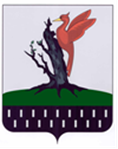 ТАТАРСТАН  РЕСПУБЛИКАСЫ АЛАБУГА  МУНИЦИПАЛЬРАЙОНЫ  ОЛЫ ЕЛОВО АВЫЛ ЖИРЛЕГЕ БАШКАРМА            КОМИТЕТЫ